     
Fito & Fitipaldis
Soldadito marinero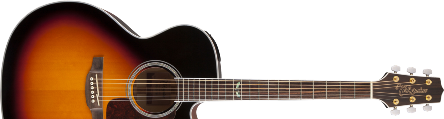 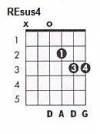 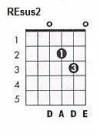 (*)=REsus4 RE REsus2 REIntro (arpegio):                SOL          RE           RE            LA E-------------2--|---------2--|---------2-------------0--| B-------------2--|---------3--|---------3-------------2--| G-------------0--|---------2--|------2--2------0^2----2--| D--2^4-2-0----0--|------0--0--|--0^4----0--0^4-----2--2--| A-------------2--|--0^2----0--|---------0-------------0--| E----------3--3--|---------0--|---------0-------------0--|               SOL          RE           RE        LA       RE E-------------2--|---------2--|---------2---------0--------2--| B-------------2--|---------3--|---------3---------2--------3--| G-------------0--|---------2--|------2--2---------2--------2--| D--2^4-2-0----0--|------0--0--|--0^4----0--0^4-2--2--2--0--0--| A-------------2--|--0^2----0--|---------0---------0--------0--| E----------3--3--|---------0--|---------0---------0--------0--|Intro (acorde):   SOL RE RE LA   SOL RE RE LA REEstrofa 1:   LA                  SOL                   RE     (*)   Él camina despacito que las prisas no son buenas                                              LA   En su brazo dobladita con cuidado la chaqueta   SOL                                          RE   Luego pasa por las calles donde los chavales juegan                             LA               RE   Él también quiso ser niño pero le pilló la guerraEstribillo:   SOL                                  RE   Soldadito marinero conociste a una sirena   SIm                                           LA   De esas que dicen te quiero si ven la cartera llena   SOL                                     RE  (*)   Escogiste a la más guapa y a la menos buena                            LA                 RE   Sin saber cómo ha venido te ha cogido la tormentaSolo:   SOL RE RE LA REEstrofa 2:   LA                         SOL              RE   (*)   Él quería cruzar los mares y olvidar a su sirena                                                 LA   La verdad no fue difícil cuando conoció a Mariela   SOL                                                RE   Que tenía los ojos verdes y un negocio entre las piernas                            LA                    RE   Hay que ver qué puntería no te arrimas a una buenaEstribillo:   SOL                                  RE   Soldadito marinero conociste a una sirena   SIm                                           LA   De esas que dicen te quiero si ven la cartera llena   SOL                                     RE  (*)   Escogiste a la más guapa y a la menos buena                            LA                 RE   Sin saber cómo ha venido te ha cogido la tormentaSolo:   SOL RE LA SIm   SOL RE RE LA RE   SOL Puente: (x3)                          RE   Después de un invierno malo                 LA   Una mala primavera                         SIm   Dime por qué estás buscando                        SOL   Una lágrima en la arena Fin:                             RE   (*)(*)   Después de un invierno malo